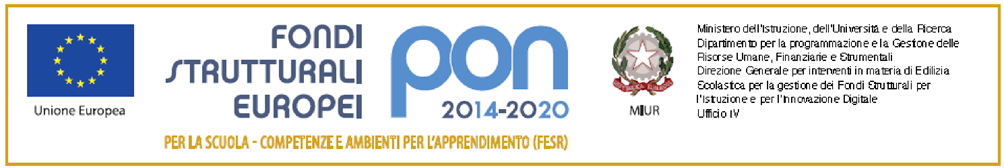 Allegato 1  PROGRAMMA OPERATIVO NAZIONALE 2014/2020 "PER LA SCUOLA, COMPETENZE E AMBIENTI PER L'APPRENDIMENTO"Avviso n. prot. n. AOODGEFID/9707 del 27/04/202110.2.2A-FSEPON-SI-2021-396Al Dirigente Scolastico  Istituto di Istruzione Superiore "Archimede" RosoliniIl/La sottoscritto/a____________________________________________________________________ nato/a a _____________________________________ Prov.____________________ Il____________ codice fiscale _________________________ residente in ________________________________________ Via/Piazza ________________________________________________________ n. __________________ cell. _____________________ indirizzo e-mail: ________________________ CHIEDEalla S.V. di essere ammesso/a alla procedura di selezione per la figura professionale sotto indicata  per il progetto PON FSE: A tal fine dichiara:  di non aver riportato condanne penali e di non avere procedimenti penali pendenti a proprio carico o di non averne conoscenza; di non essere stato destituito da pubblici impieghi; di non avere in corso procedimenti di natura fiscale; di svolgere l’incarico senza riserva, per tutta la sua durata e secondo il calendario approntato dal Dirigente Scolastico;  di avere preso visione dei criteri di selezione; di essere in possesso di certificata competenza e/o esperienza professionale maturata nel settore richiesto e/o requisiti coerenti con il profilo prescelto, come indicate nella tabella di valutazione dei titoli posseduti e nel curriculum vitae allegati; di essere in possesso di competenze informatiche con completa autonomia nell’uso della piattaforma Ministeriale PON 2014/2020.  	 Per ogni anno scolastico verrà valutato un solo titolo. (Es.: se il docente ha prestato servizio come tutor di n.1 PON e come esperto per n.1 PON per l’a.s. 2014/2015, gli verranno riconosciuti punti 1) 2Idem 	 Idem IL DOCENTE, CHE RICEVE INCARICO PER UN MODULO, PUÒ RICEVERNE UN SECONDO SOLO SE NON CI SONO ALTRI ASPIRANTI IN POSSESSO DEI REQUISITI RICHIESTI.In caso di parità di punteggio sarà individuato il candidato con minore età. Allega alla presente richiesta:Curriculum vitae in formato europeo da cui si evincano le competenze richieste per la candidatura;Documento di identità in corso di validitàProgetto didattico stilato in conformità al modulo (nel caso di candidatura a ESPERTO).________________________, lì _________________		____________________________________		FirmaMODULO Educazione alla letturaMODULO Educazione alla letturaMODULO Educazione alla letturaFigura richiesta: numero ore ESPERTO30 TUTOR30MODULO Matematica L1MODULO Matematica L1MODULO Matematica L1Figura richiesta: numero ore ESPERTO30 TUTOR30MODULO Matematica TP1MODULO Matematica TP1MODULO Matematica TP1Figura richiesta: numero ore ESPERTO30 TUTOR30MODULO English OneMODULO English OneMODULO English OneFigura richiesta: numero ore ESPERTO30 TUTOR30MODULO Italiano 1 biennioMODULO Italiano 1 biennioMODULO Italiano 1 biennioFigura richiesta: numero ore ESPERTO30 TUTOR30CRITERI DI VALUTAZIONE CANDIDATURA ESPERTO– progetti PONCRITERI DI VALUTAZIONE CANDIDATURA TUTOR– progetti PONCRITERI DI VALUTAZIONE CANDIDATURA ESPERTO– progetti PONCRITERI DI VALUTAZIONE CANDIDATURA TUTOR– progetti PONCRITERI DI VALUTAZIONE CANDIDATURA ESPERTO– progetti PONCRITERI DI VALUTAZIONE CANDIDATURA TUTOR– progetti PONCRITERI DI VALUTAZIONE CANDIDATURA ESPERTO– progetti PONCRITERI DI VALUTAZIONE CANDIDATURA TUTOR– progetti PONCRITERI DI VALUTAZIONE CANDIDATURA ESPERTO– progetti PONCRITERI DI VALUTAZIONE CANDIDATURA TUTOR– progetti PONTITOLI PUNTI Punteggio massimo Punteggio determinato dal candidato Riservato alla scuolaLaurea pertinente ai contenuti del modulo 1 punto per Laurea triennale2 punti per Laurea quinquennale o vecchio ordinamentoMax 2 punti Anni di docenza  pertinenti al modulo 0,50 per ogni anno Max 3 punti Esperienze come esperto in progetti PON a partire dall’a.s. 2006/2007, con gestione su piattaforma GPU 1 per ogni PON Max 2 punti Esperienze come tutor in tutor PON a partire dall’a.s. 2006/2007, con gestione su piattaforma GPU2 1 per ogni PON Max 4 punti Altre esperienze PON a partire dall’a.s. 2006/2007, con gestione GPU 1 per ogni PON Max 2 punti Corsi di specializzazione, Master e/o Corsi di perfezionamento rilasciati da enti riconosciuti dal MIUR e attinenti ai contenuti del Modulo per cui si presenta la candidatura 1 punto per ogni Master e/o corso di specializzazione biennale; 0,50 per ogni Master e/o Corso di perfezionamento annuale Max 3 punti Dottorato di ricerca attinente ai contenuti del modulo 2 punti Max 2 punti Corsi di formazione e/o aggiornamento attinenti ai contenuti del Modulo per cui si presenta la candidatura 0,25 per ogni corso Max 3 punti Corsi di formazione e/o aggiornamento sull’applicazione della tecnologia informatica alla didattica 0,25 per ogni corso Max 1 punto Certificazioni informatiche riconosciute dal MIUR Max 1 punto Partecipazione ad attività progettuali PTOF all’interno delle scuole coerenti al modulo 0,50 per ogni progetto PTOFMax 1,5 puntoTOTALE PUNTEGGIO PER L’INDIVIDUAZIONE DELL’ESPERTO